STATE OF FLORIDA DEPARTMENT OF HEALTH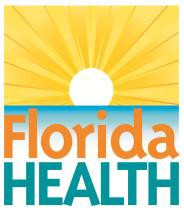 WRITTEN NOTARIZED CONSENT FOR BODY PIERCING OF A MINOR CHILDUse of this form is voluntary and not required by the Department of Health. This form is provided as a service to assist salons in complying with the record keeping requirements of Chapter 64E-19, Florida Administrative Code.State of Florida	}County of 	 } Ss:(Print Name of Parent or Legal Guardian)Residing at:	HEREBY SWEARS OR AFFIRMS UNDER PENALTY OF PERJURY, that thefollowing facts as stated in this document are true:I am the natural parent or legal guardian of:	(Print Name of Minor Child)The Minor Child’s date of birth is:	(Month)	(Day)	(Year)The child’s age is:	.I have the legal authority to give consent to the body piercing of this child.I consent to the body piercing of my child as follows: (location of piercing)(Signature of Parent/Legal Guardian)SWORN TO, OR AFFIRMED, IN PERSON BEFORE ME, this	day of	, 20	, by	(Print Name)who is personally known to me, or, who produced satisfactory identification in the form of(Signature of Notary)Seal:(Print Name of Notary)